Publicado en Madrid el 26/01/2021 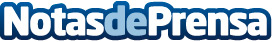 Alquileres, hipotecas y los ERTE, principales preocupaciones de los españoles en 2020 según Legálitas Consumo (22,3%), Laboral (19,5%) e Inmueble (18,6%) lideran el ranking de consultas recibidas a lo largo de un año especial marcado por la pandemia. Los ERTE provocaron que las consultas en materia Laboral aumentasen un 36,9% con respecto al año anteriorDatos de contacto:David Jimenez 660 536 794Nota de prensa publicada en: https://www.notasdeprensa.es/alquileres-hipotecas-y-los-erte-principales Categorias: Nacional Derecho Finanzas Sociedad Madrid Seguros http://www.notasdeprensa.es